           			Проєкт О.Базелюк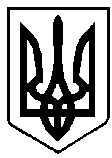 ВАРАСЬКА МІСЬКА РАДАВИКОНАВЧИЙ КОМІТЕТВАРАСЬКОЇ МІСЬКОЇ РАДИР І Ш Е Н Н Я08.03.2023					м.Вараш			№81-ПРВ-23-3120Про перспективний план роботи виконавчого комітету Вараської міської ради на ІІ квартал 2023 року	Розглянувши пропозиції, подані відділами, управліннями, службами виконавчого комітету Вараської міської ради, відповідно до рішення міської ради від 29.03.2013  №781 «Про Регламент виконавчого комітету Вараської міської ради», рішення виконавчого комітету Вараської міської ради від 29.12.2022 №471-РВ-22 «Про перспективний план роботи виконавчого комітету Вараської міської ради на 2023 рік та І квартал 2023 року»,  керуючись статтею 52, частиною шостою статті 59 Закону України «Про місцеве самоврядування в Україні», виконавчий комітет міської радиВ И Р І Ш И В :1. Затвердити план роботи виконавчого комітету міської ради на ІІ квартал 2023 року №3100-ПЛ-03-23 (додається).2. Виконавцям забезпечити повне виконання плану роботи.3. Контроль за виконанням рішення покласти на заступників міського голови, керуючого справами виконавчого комітету відповідно до розподілу функціональних  обов’язків.Міський голова						Олександр МЕНЗУЛ